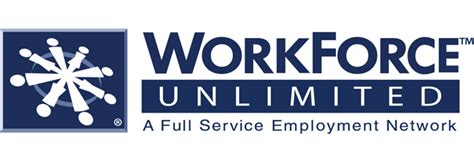 HIRING EVENTMonday, May 21st   9am-12pmVirginia Career Works – Roanoke Center3601 Thirlane Road NW Suite 2
Roanoke, VA 24019For the following positions:JO# 1330239 Assembler JO# 1330245 Welder (SMAW, MIG, FCAW)JO# 1330249 Welder JO# 1330256 Forklift Operator JO# 1338638 Quality Assurance TechnicianJO# 1338668 Maintenance TechnicianPositions currently opened may be viewed at www.vaworkconnect.comPlease complete online application before coming to Hiring Event. Please come prepared to meet employer representatives!Full-Time, Part-Time and Weekend Shifts AvailableVirginia Employment Commission is An Equal Opportunity Employer/Program.Auxiliary aids and services are available upon request to individuals with disabilities.